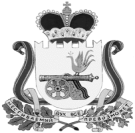 СОВЕТ ДЕПУТАТОВ КАЙДАКОВСКОГО СЕЛЬСКОГО ПОСЕЛЕНИЯ ВЯЗЕМСКОГО РАЙОНА СМОЛЕНСКОЙ ОБЛАСТИ РЕШЕНИЕ                      от 26.11.2021 № 35             В  соответствии с главой 32 Налогового кодекса Российской Федерации, Федеральным законом от 06.10.2003 № 131-ФЗ «Об общих принципах организации местного самоуправления в Российской Федерации», руководствуясь Уставом Кайдаковского сельского поселения Вяземского района Смоленской области, Совет депутатов Кайдаковского сельского поселения Вяземского района Смоленской областиРЕШИЛ:           1. Внести в решение Совета депутатов Кайдаковского сельского поселения Вяземского района Смоленской области от 25.10.2018 № 43  «О налоге на имущество физических лиц на территории Кайдаковского сельского поселения Вяземского района Смоленской области» (в редакции решений от 20.12.2018 № 49, от 28.11.2019 № 38, от 15.05.2020 № 9, от 29.04.2021 № 8) следующие изменения:        1)  в пункте  3 подпункт 4)  изложить в новой редакции:«4) в отношении объектов налогообложения, включенных в перечень, определяемый в соответствии с пунктом 7 статьи 378.2 Налогового кодекса Российской Федерации, в отношении объектов налогообложения, предусмотренных абзацем вторым пункта 10 статьи 378.2 Налогового кодекса Российской Федерации ставка налога устанавливается в 2022 году в размере 1,2 процента, в 2023 году в размере 1,6 процента, в 2024 году и последующие годы в размере 2 процентов.»;          2. Опубликовать настоящее решение в газете «Кайдаковские вести » и разместить на официальном сайте Администрации Кайдаковского сельского поселения Вяземского   района  Смоленской области.3. Настоящее решение вступает в силу с 1 января 2022 года, но не ранее чем по истечении одного месяца со дня его официального опубликования.Глава муниципального образованияКайдаковского сельского поселенияВяземского района Смоленской области                                             Е.Е. Тимохин О внесении изменений в решение Совета депутатов Кайдаковского сельского поселения Вяземского района Смоленской области от 25.10.2018 № 43  «О налоге на имущество физических лиц на территории Кайдаковского сельского поселения Вяземского района Смоленской области» 